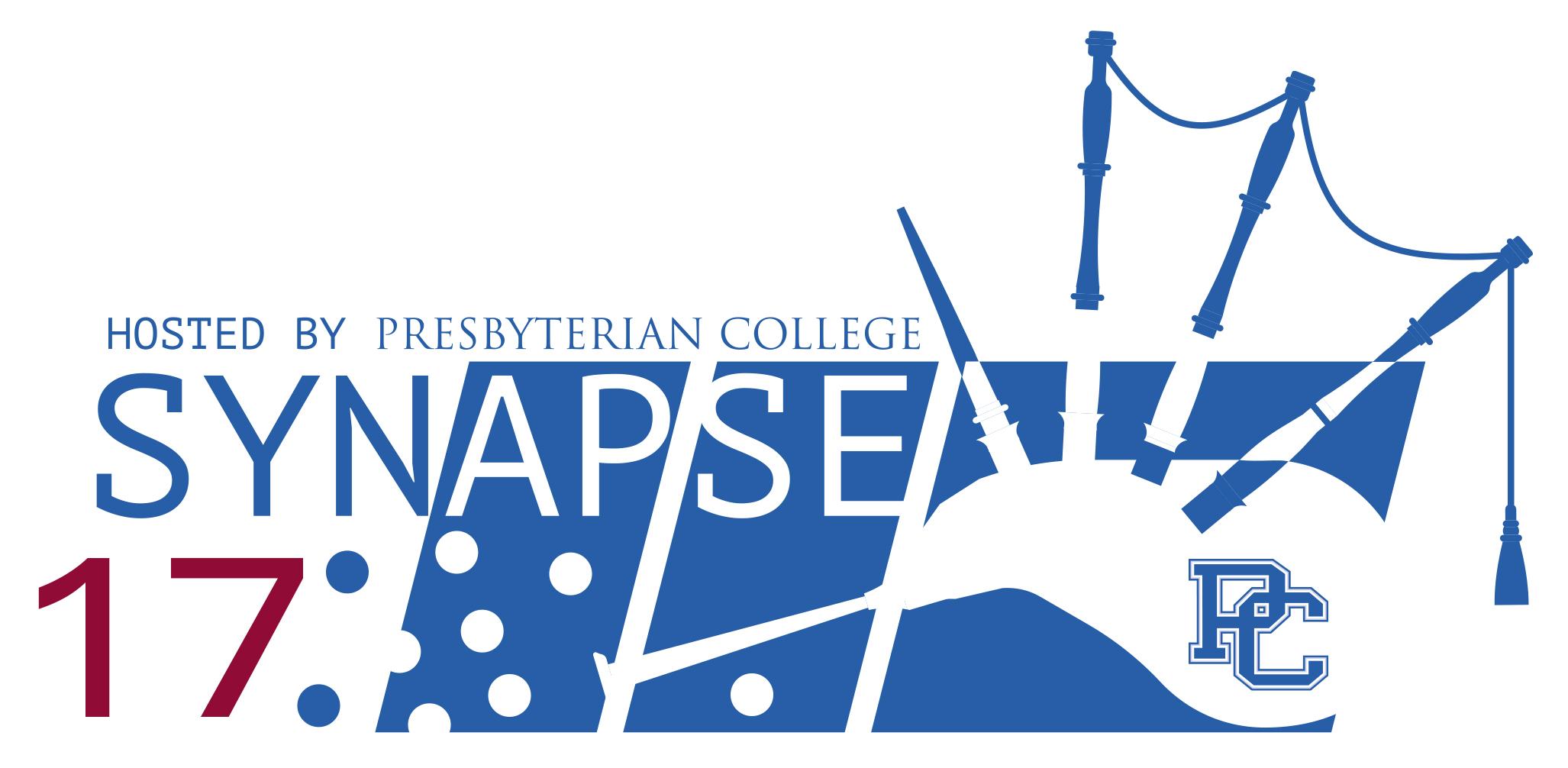 Symposium for Young Neuroscientists and Professors of the SouthEastMarch 25, 2017Presbyterian CollegeClinton, South CarolinaSYNAPSE 2017 Saturday March 25, 2017
Presbyterian College, Clinton, SCLocation:	Registration and Lectures: Edmund Hall Posters and Workshops: Harrington-Peachtree Academic Center 7:30-8:25am	Poster Set-up (Odd numbers only)Location: Harrington-Peachtree Academic Center7:30-8:25am	Registration, Coffee & Light Breakfast Location: Edmund Hall 8:30-9:45am	Welcome & Opening Keynote AddressLocation: Edmund HallMedicinal Cannabis: Science, Politics and MedicineMark Wallace, MDPain Management Specialist, Chair, Division of Pain Medicine, Department of Anesthesiology, University of California, San Diego, CAWebpage:https://healthsciences.ucsd.edu/som/anesthesia/research/faculty-research/Pages/wallace.aspx9:45-10:30am	Student Platform Presentations – Session ILocation: Edmund Hall9:45-10:00am	Effects of the CB1 neutral antagonist AM4113 on palatable food motivationAwardee Speaker: Rose YingDepartment of Biology, Wake Forest University10:00-10:15am	Effects of epigenetic modifications in X-linked adrenoleukodystrophyAwardee Speaker: Sarah Steadman
Department of Biology, Program of Neuroscience, College of Charleston; Department of Pediatrics, Medical University of South Carolina10:15-10:30am	The role of rostromedial tegmental nucleus afferents in suppression of reward seeking under punishmentAwardee Speaker: Samantha Black
Department of Biology, Program of Neuroscience, College of Charleston; Department of Neuroscience, Medical University of South Carolina10:30-10:45am	Coffee BreakLocation: Harrington-Peachtree Academic Center10:45-12:00pm	Poster Session I (Odd numbers present)Location: Harrington-Peachtree Academic Center 
12:00-12:30pm	Lunch pickup	Location: Harrington-Peachtree Academic Center12:00-12:30pm		Poster Session II Set-up (Even numbers only) 
Location: Harrington-Peachtree Academic Center12:30-1:00pm	Lunchtime Workshop Session I	Location: Harrington-Peachtree Academic CenterPreparing for Graduate Study in NeuroscienceKeynote speakers: Dr. Mark Wallace and Dr. Axel NimmerjahnLocation: Bennett A. Brown Conference Suite - AmphitheaterSYNAPSE Steering Committee Meeting
Location: Conference Room 2041:00-1:30pm	Lunchtime Workshop Session II 
Location: Harrington-Peachtree Academic CenterCareers in NeuroscienceDr. Adam Franssen, Associate Professor of Biology, Longwood University
Location: Bennett A. Brown Conference Suite - Amphitheater1:30-2:45pm	Poster Session II (Even numbers present)Location: Harrington-Peachtree Academic Center2:45-3:00pm	Coffee BreakLocation: Harrington-Peachtree Academic Center3:15-3:45pm	Student Platform Presentations – Session IILocation: Edmund Hall3:15-3:30pm	Regulation of behavioral flexibility by ventral hippocampus
Awardee Speaker: Kathleen BryantDepartment of Biology, Program in Neuroscience, College of Charleston; Department of Neuroscience, Medical University of South Carolina3:30-3:45pm 	Mechanisms Underlying Cognitive Deficits Following Repeated Methamphetamine UseAwardee Speaker: Jordan CostelloDepartment of Biology, Program of Neuroscience, College of Charleston; Department of Neurosciences, Medical University of South Carolina3:45-4:45pm	Closing Keynote Address	Location: Edmund Hall	How do glial cells control CNS function?	Axel Nimmerjahn, PhDAssistant ProfessorWaitt Advanced Biophotonics CenterSalk Institute for Biological StudiesLa Jolla, San Diego, CAWebpage: https://www.salk.edu/scientist/axel-nimmerjahn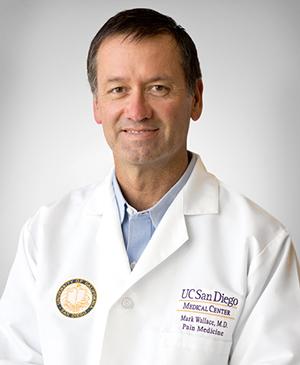 Mark Wallace, MD, is a board-certified anesthesiologist who specializes in multi-modal pain management. He has been the program director of UC San Diego Health’s Center for Pain Medicine since 1996. Under his leadership, the Center for Pain Medicine was named a Clinical Center of Excellence in Pain Management in 2010 and 2014 by the American Pain Society.  Dr. Wallace is also chair of the Division of Pain Medicine within UC San Diego School of Medicine’s Department of Anesthesiology and has co-authored 119 peer-reviewed articles and five books on pain medicine. He is active in clinical trials of investigational drug and techniques for managing chronic pain. He received the Leonard Tow Humanism in Medicine Award in 2012 and is consistently elected as one of San Diego’s Top Doctors in San Diego Magazine's "Physicians of Exceptional Excellence" annual survey. Dr. Wallace is currently a member of the Board of Directors of the American Pain Society and serves on scientific planning meetings for both national and international meetings, including the World Congress of Pain, World Institute of Pain, American Academy of Pain Medicine and American Society of Regional Anesthesia and Pain Medicine.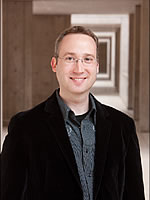 Axel Nimmerjahn, Ph.D., is an Assistant Professor with Waitt Advanced Biophotonics Center at Salk Institute. Dr. Nimmerjahn’s research focuses on elucidating the role of microglia - resident immune cells - and astroglia - key regulatory cells - in the healthy and diseased central nervous system through development of novel imaging tools and approaches. He has spearheaded the development of new microscopy techniques to visualize the dynamics of glial cells and their functional cellular interactions in the living CNS. He has also created new innovations for cell type-specific staining and genetic manipulation and for analysis of large-scale imaging data. This has improved the understanding of CNS function and how to treat neuroinflammatory and neurological disorders. He has been the recipient of many awards and honors including the NIH EUREKA Award, NIH Director’s New Innovator Award, Whitehall Foundation Award, Rita Allen Scholar Award, Human Frontiers Science Program (HFSP) Postdoctoral Fellowship, Du Bois-Reymond Award and Otto Hahn Medal and Award.Poster Session Abstract Titles(Listed Alphabetically by Author)AFFUL DK, SIEBELS AA, CHILDS AM, SCHMIDT JX, ZEHER AM, CLELAND CLSensory Mechanisms Underlying the Escape Response to Looming Stimuli in CricketsJames Madison UniversityARJUNE K, BOLTON P, BRASINGTON A, BUNGE T, PADULA S,  PHILLIPS T, STEINMETZ KMExamining Effect of Motivation, Arousal, and Valence on the N1: An event-related potential (ERP) study Department of Psychology, Wofford CollegeBLACK SL, LI H, JHOU TC, VENTO PJ          (Travel Award Winner)The role of rostromedial tegmental nucleus afferents in suppression of reward seeking under punishment  Department of Biology, Program of Neuroscience, College of Charleston; Department of Neuroscience, Medical University of South CarolinaBLUMENTHAL SA, PRATT WEThe Effects of Serotonergic Agonists on Mu-opioid Induced FeedingDepartment of Psychology, Wake Forest University BRYANT KG, BARKER JM, CHANDLER LJ       (Travel Award Winner)Regulation of behavioral flexibility by ventral hippocampusDepartment of Biology, Program in Neuroscience, College of Charleston; Department of Neuroscience, Medical University of South CarolinaCOSTELLO JT, LAVIN A, PENA-BRAVO J       (Travel Award Winner)Mechanisms Underlying Cognitive Deficits Following Repeated Methamphetamine UseDepartment of Biology, Program of Neuroscience, College of Charleston; Department of Neurosciences, Medical University of South CarolinaCOWEN MH, LIZARRAGA SBUnderstanding the Role of Rab3Gap1 in Neuronal DevelopmentUniversity of South CarolinaDANIEL MA, QUINTERO G, GERHARDT GGanging Enzyme-Coated Microelectrode Sites Produces Greater Sensitivity to an Analyte in a BiosensorUniversity of KentuckyDEMARCO JD, JONE T, CONNER WETriggering jamming signals during the search and approach phase results in similar rates of capture in Eptesicus fuscusDepartment of Biology, Wake Forest UniversityDIXON K, ROTE A, FOO PThe Effect Of Soccer Related Concussions On The Emotional Health Of Student AthletesDepartment of Health and Wellness and Department of Neuroscience, University of North Carolina at AshevilleFRITH ME, LEUNG K, RAMIREZ JJSpatial Working Memory Performance on a Radial Arm Maze After Bilateral Fimbria-Fornix Transection in RatsDepartment of Psychology, Davidson CollegeGEIGER RECognition Enhancement Using Transcranial Direct Stimulation (tDCS)Tennessee State UniversityHARILL SA, HARTMANN DA, NOONAN T, SHIH AYCan Pericytes Regulate Blood Flow?Department of Neuroscience, Medical University of South Carolina and Department of Biology, College of CharlestonHOK E, GESLAIN REvaluating the neurotoxicity of unused transfer ribonucleic acidsDepartment of Biology, Neuroscience Program, College of CharlestonISHINO Y, SOSSI S, CUSTER SDevelopment of Molecular Tools to Study the Subcellular Synapse, Specificity of Cortical Interneuron SubtypesMax Planck Florida Institute for NeuroscienceJACKSON J, TURCHAN M, VAN WOUWE NAction Control in Essential TremorTennessee State UniversityKREIBICH E, ASEMANI D, ROBERTS DWinSCAT scores as a Reflection of Functional and Neurocognitive Changes Following Long-term SpaceflightDepartment of Psychology and Program in Neuroscience, College of Charleston; Department of Radiology, Medical University of South CarolinaLAHIRI S, BAKER CA, BOLTON MMDendritic Morphology in Mice with Defective Cleavage of the Autism Spectrum Disorder-Linked Protein Neuroligin-1Disorders of a Neural Circuit Lab, Max Planck Florida InstituteLEE DC, SHARKO AC, KAIGLER KF, FADEL JR, WILSON MAActivation of Hypothalamic Orexin Neurons during Extinction of Fear Memories Department of Physiology, Pharmacology, and Neuroscience, University of South Carolina - ColumbiaLEE DM, HYUN JH, JUNG K, HANNAN P, KWON HBCalcium- and Light-gated switch of neuronal activity for gene expressionDepartment of Cellular Basis of Neural Circuit Plasticity LEROY VValidation of siRNA against LPA receptor 4 to analyze retinal ganglion cell guidanceWinthrop University LONG ME, JONES GC, WARREN JW, MOTT DDCortical and Subcortical Projections to the AmygdalaSchool of Medicine, University of South CarolinaMARINELLI NA, GAMZIS DE, DOUGLAS A, MCGUIRE A, COWEN MH, MORROW EM, LIZARRAGA SBA human neuronal transcriptome study on and ASD environmental risk factorDepartment of Biological Sciences, University of South CarolinaMCDOUGLE MJ, GLOVER EJ, CHANDLER LJEffect of adolescent intermittent ethanol exposure on choline acetyltransferase expressionDepartment of Biology and Program in Neuroscience,College of Charleston; Department of Neuroscience, Medical University of South CarolinaMEDINA NIETO T, TRAWINSKI A, FAHRBACH SEThe effect of queen pheromone exposure on the growth of the worker honey bee brainDepartment of Biology, Wake Forest UniversityMURPHY AJ, SATTERFIELD R, YOUNG JR. SMDevelopment of a Helper-Dependent Adenoviral vector for the expression of Munc13 proteinsResearch Group of Molecular Mechanisms of Synaptic Function, Max Planck Florida Institute for NeuroscienceMURPHY JE, KIRKLAND A, YANES JA, KIRBY LAJ, JANTZEN B, REID MA, ROBINSON JLLeft, right, or bilateral amygdala activation? How the effects of smoothing and motion correction on ultra-high field, high-resolution functional magnetic resonance imaging (fMRI) data alter inferencesDepartment of Psychology, Auburn UniversityNOONAN TE, HARTMANN DA, HARRILL SA, SHIH AYOptogentically Stimulated Pericytes have Transient Effects on Blood Flow Department of Neuroscience, MUSC and College of CharlestonPATEL NV, HUGHES MNeuroplasticity and behavioral consistency related to trauma and recovery in snapping shrimpDepartment of Biology, Program in Neuroscience, College of CharlestonPATINO EM, ROWAN MJ, CHRISTIE JMActivity-Dependent Labeling of Cerebellar Interneurons during Motor LearningMax Planck Florida Institute for Neuroscience; Department of Biology, Florida Atlantic UniversityPEGELOW ME, MAVI S, GRIGORYAN DA, CLELAND CLWhat is the Nociceptive Withdrawal Response of Unrestrained Rats when Noxious Stimulation is Delivered to the Tail or Feet?James Madison UniversityPEL AV, LOM BMEthanol Compromises Xenopus laevis DevelopmentDepartment of Biology, Davidson CollegePINEDA G, GHATE P, LIZARRAGA SBModeling gene-environment interaction in autism spectrum disorders with stem cell technologyDepartment of Biological Sciences, University of South CarolinaRATLIFF KE, FRANSSEN CL, EAGLE AK, ZIMMERMAN CAWorking in Nature: Behavioral Neuroendocrinological Measures of Stress and Well-Being in Yellowstone National Park Longwood UniversityREED E, SILVER WLThe Search for Chemoreceptors in the Earthworm (Eisenia hortensis)Department of Biology, Wake Forest UniversityROBBINS I, ANDERSON RI, BECKER HC, LOPEZ MFHabitual Responding for Alcohol in C57BL/6 MiceDepartment of Biology and Program in Neuroscience, College of Charleston; Addiction Sciences Division, Department of Psychiatry, Medical University of South CarolinaROSALES RIVAS J, MANNS P, ENRIQUEZ C, LOM BBPA and BPS do not affect tyrosine hydroxylase or swimming activity in Xenopus laevis tadpoles Davidson CollegeRYAN C, HIDALGO-LOPEZ M, SCHUMMERS JAstrocyte morphology shaped by placement within functional maps in ferret visual cortexFlorida Atlantic University, Max Planck Florida Institute for NeuroscienceSAMMONS KM, DEAK LC, CLELAND CLSelective Stimulation of A-delta Nociceptors in Rat Hind Limb and the Resulting the Nociceptive Withdrawal ResponseJames Madison UniversitySHANKS MK, OPRISAN SAFunctional near-infrared spectroscopy (fNIRS) while performing temporal discrimination tasksDepartment of Biology, Department of Physics and Astronomy, Program in Neuroscience, College of CharlestonSLEDGE RA, MOORE EJ, JOHNSON HL, KAPLAN ZS, SNOUSE SJ, PAVELKA MN, EVERETT SK, FENNELL CT, ZRULL MCThe IMPULSE journal: a practical teaching tool for a neuroscience minorThe Honors College and Department of Psychology, Appalachian State UniversitySTEADMAN S, BAARINE M, SINGH I       (Travel Award Winner)Effects of epigenetic modifications in X- linked adrenoleukodystrophyDepartment of Biology, Program of Neuroscience, College of Charleston; Department of Pediatrics, Medical University of South CarolinaUNROE KA, FRUCHTERMAN TC, RIPLEY AO, FRANSSEN RAEstrogen Receptor Levels Higher in "Bad" Maternal Rats than in "Good" Maternal RatsDepartment of Biological and Environmental Sciences, Longwood UniversityVALIULIS GJ, WEBER RA, ADKINS DLPharmacological Enhancement of Rehabilitation After Ischemic Stroke in Rats Department of Biology and Program in Neuroscience, College of Charleston; Department of Neurosciences and Health Science Research, Medical University of South CarolinaWANLISS JA, LIU D, BROWN D, WASHINGTON BHuman Psychomotor Skills AcquisitionPresbyterian CollegeYING R, PRATT WE        (Travel Award Winner)Effect of the CB1 neutral antagonist AM4113 on palatable food motivationDepartment of Biology, Wake Forest University